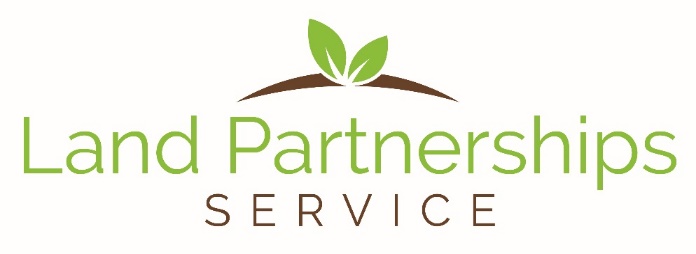 Participation AgreementUnique LPS identification number:Name of participant:By signing below I/we agree to the terms and conditions as laid out in the document ‘Fresh Start Land Partnerships Service Terms and Conditions’. I/We understand that I will be invoiced for the fee appropriate to my registration, either £50 for each opportunity I am offering or £30 for the year from the date of invoicing if I am seeking an opportunity.I /we understand that further charges will be made should I require the attendance of a third party at any arranged interview with a potential partner, ask for  additional support above the normal service offered or if I attend any related Fresh Start training days.I/we am/are aware that information provided or obtained during the course of involvement with or through the Fresh Start Land Partnerships Service is confidential and shall not at any time be disclosed in any form to any person without consent.  I agree to maintain safe custody of all documents, electronic or other material containing confidential information that may be passed onto me after agreement/consent has been given by other parties involved.I realise that a breach of confidentiality is gross misconduct and will lead to exclusion from involvement with or participation in the Fresh Start Land Partnerships Service. For full details on open and closed adverts please refer to Fresh Start’s terms and conditions. A summary can be found on the reverse of this document. Please tick as appropriate (you may select as many options as you wish).I give permission for my details to be handled as a:Closed advert      					Open advert 	External parties 				Web adverts and social media promotion 	Farming press and other third parties 	Print Name:    Signed:     Dated:  Please return completed form either by email (we will accept digital copies of signature) to info@freshstartlandenterprise.org.uk  or post back to FSLEC, Highfield Lodge, Highfield, Leek, Staffordshire, ST13 8SG.Closed applicationClient’s details are run through the matching database weekly but details are not circulated via any other outlets.Open applicationClient’s details are run through the matching database weekly as for a closed application, in addition to any one or all of the following marketing options as selected by the client:External parties: Details of the opportunity on offer or being sought are actively circulated to chosen industry advisory partners including the Young Farmers, CLA and RICS who are instructed to circulate to their contacts as they see appropriate.Web adverts and social media promotion: Details of the opportunity on offer or being sought are posted on FSLEC’s website and circulated via various social media forums.Farming press and other third parties: Details of the opportunity on offer or being sought are advertised in farming press, other press or third parties as selected by FSLEC.